附件：内建协〔2021〕153号关于举办数字造价赋能研修班暨法律护航 数据助力企业成本管理培训的通知各盟市建筑业协会，各会员企业及有关单位：为加快推进企业数字化转型，推动建筑产业转型升级，建设建筑产业互联网平台，促进我区建筑行业企业管理者更好的应对变革，提升企业整体效能，我会定于9月15日举办数字造价赋能研修班暨法律护航 数据助力企业成本管理培训班。现将有关事项通知如下:一、会议内容（一）施工企业如何防范法律风险和实现盈利加倍；（二）《民法典》施行背景下的建设项目工程总承包存在的法律风险及应对策略；（三）造价市场化改革下国标企标一体化应对方案；（四）数字化标杆企业参观。二、论坛的组织与实施主办单位：内蒙古自治区建筑业协会协办单位：内蒙古广联达和利软件有限公司                  兴泰建设集团有限公司                 内蒙古工程项目管理协会三、参加培训人员建筑施工企业总经济师、成本副总。四、培训的时间地点时间：2021年10月15日至16日（10月14日全天报到）。地点：呼和浩特市如意花园酒店1号楼富贵尊厅（呼和浩特赛罕区如意河大街与万通路交汇处北300米）。五、其他事项1、本次会议食宿免费，每单位仅限1-2人参加。超出2人的按每人3600元收取费用。2、报名方式：参加单位于9月12日前通过以下方式报名（本次培训不接受现场报名）。参会人员需准确填写本人报名信息。手机端：请用手机微信扫描下方二维码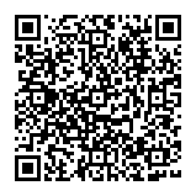 电脑端：请用浏览器打开下方网址https://dllzff.cn/hHevAIHB3、联系方式：联 系 人：李名远（协会）  年爱华（广联达）联系电话：0471-6915199  13948102550酒店总机电话：0471－2949666 2021年9月7日